München, 09.10.2023Betreff: Absage des Nachmittagsunterrichts am 16. Oktober und Spendenaufruf für den PausenhofLiebe Erziehungsberechtigte, ich hoffe, diese Nachricht erreicht Sie wohlauf. Wir möchten Sie über eine wichtige Änderung informieren und gleichzeitig um Ihre Unterstützung für unseren Schulhof bitten. Am 16. Oktober wird der gesamte Nachmittagsunterricht aufgrund einer anstehenden LehrerInnenkonferenz abgesagt. Um unsere Pausensituation zu verbessern, benötigen wir Ihre Hilfe. Konkret bitten wir um Sachspenden von Eltern und UnterstützerInnen unserer Schule. Wir möchten den Kindern die Möglichkeit bieten, ihre Pausen sinnvoll und unterhaltsam zu gestalten. Daher sind wir auf der Suche nach neuen Spielmaterialien, die den Bedürfnissen unserer Kinder gerecht werden. Beispielsweise benötigen wir: Tischtennisschläger, weiche Wurfspiele, Springseil, Balance Boards, Straßenkreide, allgemeine Spielsachen, die niemanden gefährden und auf dem Pausenhof zum Einsatz kommen können. Bitte verzichten Sie hierbei auf Fußbälle, da zum Ballspielen im Hof nicht mehr genug Platz vorhanden ist.  Wir möchten Sie bitten, nur neue Spielmaterialien zu spenden. Die Spenden können bis zu den Herbstferien im Sekretariat abgegeben werden. Wir würden uns sehr darüber freuen, wenn Sie uns bei diesem Vorhaben unterstützen könnten.Die Verbesserung unseres Pausenhofs ist besonders wichtig, da dieser aufgrund einer Baustelle derzeit verkleinert ist. Mit den neuen Angeboten möchten wir den Kindern weiterhin ein angenehmes Pausenerlebnis bieten und ihre Freizeitaktivitäten bereichern.Wir möchten betonen, dass niemand sich verpflichtet fühlen sollte zu spenden. Jeder Beitrag, sei er groß oder klein, ist willkommen und wird sehr geschätzt. Bitte achten Sie darauf, dass die Spenden von guter Qualität sind, damit sie den Kindern lange Freude bereiten können.Ihre Unterstützung ist uns sehr wichtig, und wir sind dankbar für alles, was Sie für unsere Schule und unsere Schülerinnen und Schüler tun können.Vielen Dank im Voraus für Ihre Großzügigkeit und Ihr Engagement.Mit freundlichen Grüßen,Sebastian Kainz, SchulleitungEvelyn Miess und Monika Nowicki, stellvertretende Schulleitungen__________________________________________________________________________________Ich habe den Elternbrief vom 09.10.2023 zur Kenntnis genommen und bin über die geänderten Unterrichtszeiten informiert.Name des Kindes: ___________________________   				Klasse_____Unterschrift des/der Erziehungsberechtigten: ___________________________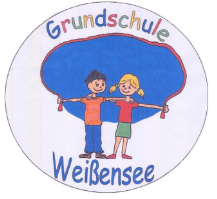 Grundschule an der Weißenseestraße 4581539 MünchenTel. 089/649 136 89 - 0     Fax  - 38  gs-weissenseestr-45@muenchen.de    www.gsweiss.musin.de